Guía de trabajo autónomoEl trabajo autónomo es la capacidad de realizar tareas por nosotros mismos, sin necesidad de que nuestros/as docentes estén presentes.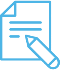 Me preparo para hacer la guía Pautas que debo verificar antes de iniciar mi trabajo.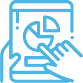 Voy a recordar lo aprendido y/ o aprender. 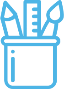  Pongo en práctica lo aprendidoMatriz de autorregulación y evaluaciónLa autorregulación sirve para conocer la capacidad que has tenido con la organización y comprensión en realizar las actividades de esta guía. Puedes contestar estas preguntas:La autoevaluación te permite conocer lo que sabía o no sobre el tema. Contesto las siguientes interrogantes: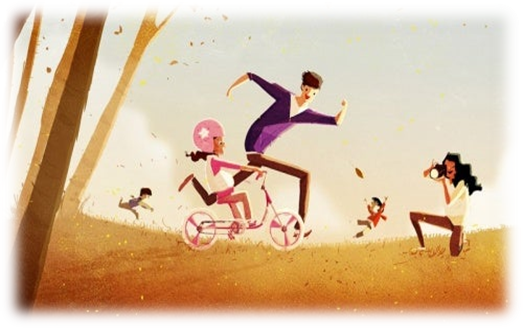 Vivir adecuadamente dentro un marco familiar de seguridad, amor y prosperidad, hace la diferencia en la salud de todos sus miembros.Guía de Trabajo Autónomo.Realizada por el Profesor Víctor Valverde CerdasRevisada por la Asesor Nacional Marco Antonio Fernández PicadoVisto Bueno/ Jose Marvin Salazar PorrasCentro Educativo: Educador/a: Nivel: SétimoAprendizaje esperado: 2                                                                                   Semana: 2Asignatura: Educación ReligiosaMateriales o recursos que voy a necesitarVas a ocupar:Un dispositivo (celular, computadora, redes sociales) esto es opcional.Cuaderno de Educación Religiosa, borrador, lápiz o lápices de color, lapicero.Una Biblia.Condiciones que debe tener el lugar donde voy a trabajar Ubícate en un lugar cómodo y tranquilo en la casa, en el que puedas hacer tus anotaciones.Tiempo en que se espera que realice la guía El tiempo que debes dedicar para realizar esta guía es de 40 minutos por semana.Indicaciones No es necesario salir de casa para realizar el trabajo.Lee las indicaciones minuciosamente y en forma completa.Subraya las palabras que no comprendas y busca su significado.Repasa los apuntes que tienes en tu cuaderno de Educación Religiosa.Realiza todas las anotaciones de las actividades en el cuaderno de Educación Religiosa. En caso de duda, solicita a algún miembro de tu familia o acude al medio de comunicación que te ha facilitado tu docente.Trata de integrar a algún (os) miembro (s) de tu familia en alguna actividad de esta guía.Recuerda:La familia está llamada a mejorar la calidad de vida de cada uno de sus miembros.Entonces reflexiono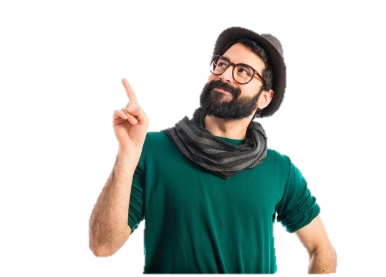 ¿Cómo puede mejorar las situaciones familiares donde hay conflictos internos?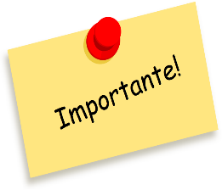 Importante recordar: En Educación Religiosa se emplean tres etapas para brindar un aprendizaje significativo.VER: Observamos y analizamos nuestra realidad. JUZGAR: A la luz de textos sagrados buscamos formas de mejorar la realidad.ACTUAR: tomamos decisiones y nos comprometemos con nuevas acciones a mejorar la realidad.Actividades para retomar o introducir el nuevo conocimiento.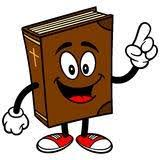 Juzgar  La semana pasada vimos cómo está afectando a las familias la pandemia del COVID-19, la forma en que se afecta la convivencia familiar. Esta semana continuamos con la segunda etapa: Juzgar, que significa iluminar la situación que estudiamos desde la dimensión religiosa, espiritual o trascendente.Conociendo la importancia de la convivencia familiar, y de los valores que promueven el bienestar de todos sus miembros, lee con atención la siguiente cita bíblica: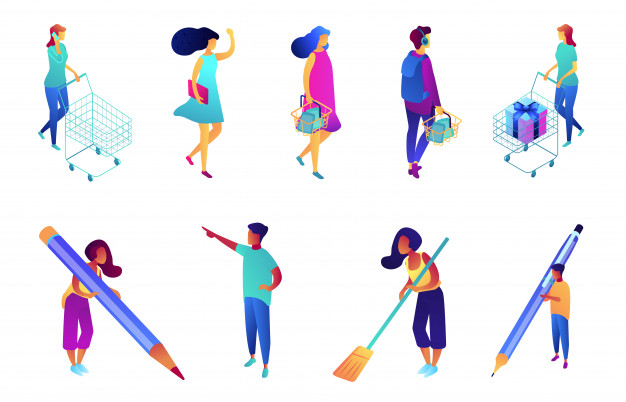 1 Corintios 13, 4-7 "El amor es paciente, es servicial; el amor no es envidioso, no hace alarde, no se envanece, no procede con bajeza, no busca su propio interés, no se irrita, no tiene en cuenta el mal recibido, no se alegra de la injusticia, sino que se regocija con la verdad. El amor todo lo disculpa, todo lo cree, todo lo espera, todo lo soporta".Piensa y vuelve a leer el texto con detenimiento y anota en tu cuaderno las respuestas a las siguientes preguntas:¿Cuál es tu primera reacción al leer el texto, en el contexto de la vida familiar? De la cita bíblica, ¿qué acciones son necesarias para mejorar la convivencia familiar y así promover el desarrollo de todos los miembros del grupo familiar? Con las ideas surgidas del texto bíblico, redacta en tu cuaderno, un pequeño poema o unas estrofas de una canción original, donde se exprese la importancia del amor en la vida familiar,Indicaciones “La familia es escuela de humanismo”Paulo VIAhora que has reflexionado el valor del amor en la convivencia familiar, plantea acciones a asumir, que permitirán una mejor vivencia de la misma.Indicaciones o preguntas o matrices para auto regularse y evaluarseUna vez que termines el poema o la canción, elabora un listado de hábitos que deben vivirse cotidianamente en las distintas familias, que permitan la sana convivencia y el desarrollo pleno de cada uno de sus miembros, No olvides retomar la cita bíblica para guiarte en la redacción del listado.Observa con detenimiento la siguiente imagen y para concluir anota el mensaje que entiendes de la misma en medio de la epidemia que afecta la convivencia familiar.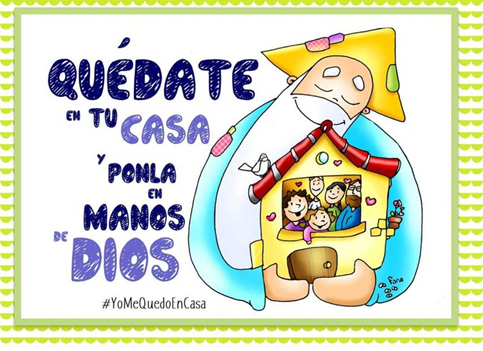 Una vez finalizado, lo comparto con algún miembro de mi familia el trabajo realizado. Con el trabajo autónomo voy a aprender a aprender  Con el trabajo autónomo voy a aprender a aprender Reviso las acciones realizadas durante la construcción del trabajo.Marco una X encima de cada símbolo al responder las siguientes preguntas Reviso las acciones realizadas durante la construcción del trabajo.Marco una X encima de cada símbolo al responder las siguientes preguntas ¿Realice lectura de las indicaciones?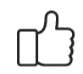 ¿Solicité ayuda en caso de necesitarla?¿Busqué el significado de palabras que no comprendí?¿Me devolví a leer las indicaciones cuando no comprendí qué hacer?¿Tu familia estuvo incluida en las actividades?Con el trabajo autónomo voy a aprender a aprenderCon el trabajo autónomo voy a aprender a aprenderValoro lo realizado al terminar por completo el trabajo.Marca una X encima de cada símbolo al responder las siguientes preguntasValoro lo realizado al terminar por completo el trabajo.Marca una X encima de cada símbolo al responder las siguientes preguntas¿Leí mi trabajo para saber si es comprensible lo escrito a realizar?¿Revisé mi trabajo para asegurarme si todo lo solicitado estaba bien?¿Me siento satisfecho (a) con el trabajo que realicé?Explico la respuesta en el cuaderno:¿Qué sabía antes de estos temas y qué sé ahora?¿Cuál fue la parte favorita del trabajo?¿Qué puedo mejorar, la próxima vez que realice la guía de trabajo autónomo?¿Cómo le puedo explicar a otra persona lo que aprendí?Explico la respuesta en el cuaderno:¿Qué sabía antes de estos temas y qué sé ahora?¿Cuál fue la parte favorita del trabajo?¿Qué puedo mejorar, la próxima vez que realice la guía de trabajo autónomo?¿Cómo le puedo explicar a otra persona lo que aprendí?Autoevalúo mi nivel de desempeñoAutoevalúo mi nivel de desempeñoAutoevalúo mi nivel de desempeñoAutoevalúo mi nivel de desempeñoEscribo una equis (X) en el nivel que mejor represente mi desempeño alcanzado en cada indicador Escribo una equis (X) en el nivel que mejor represente mi desempeño alcanzado en cada indicador Escribo una equis (X) en el nivel que mejor represente mi desempeño alcanzado en cada indicador Escribo una equis (X) en el nivel que mejor represente mi desempeño alcanzado en cada indicador Indicador  Niveles de desempeño Niveles de desempeño Niveles de desempeño Indicador  Inicial Intermedio Avanzado Identifico el papel importante que tiene la familia en la vida de todos sus miembros.Menciono aspectos generales sobre el papel importante que tiene la familia en la vida de todos sus miembros (      )Brindo aspectos específicos del papel importante que tiene la familia en la vida de todos sus miembros.(      )Indico aspectos significativos del papel importante que tiene la familia en la vida de todos sus miembros.(      )